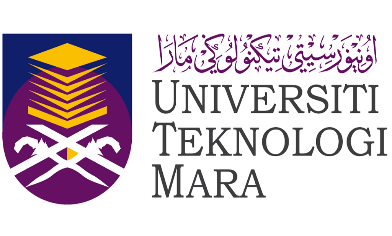 BAHAGIAN PENTADBIRANUNIVERSITI TEKNOLOGI MARACAWANGAN PAHANG KAMPUS RAUBLAPORAN MINGGUAN PELAJAR LATIHAN INDUSTRI DI UiTM KAMPUS RAUBPANDUAN :1. Laporan ini perlu dihantar bersama-sama tuntutan bayaran elaun pelajar industri setiap bulan.           Tandatangan Pelajar						 Tandatangan Penyelia …………………………………				         ……………………………….					      Nama :								     Nama :Tarikh :							     Tarikh :            NAMA PELAJAR:I/C PELAJAR:BAHAGIAN / FAKULTIBILSENARAI TUGASLAPORAN AKTIVITITARIKH SIAP